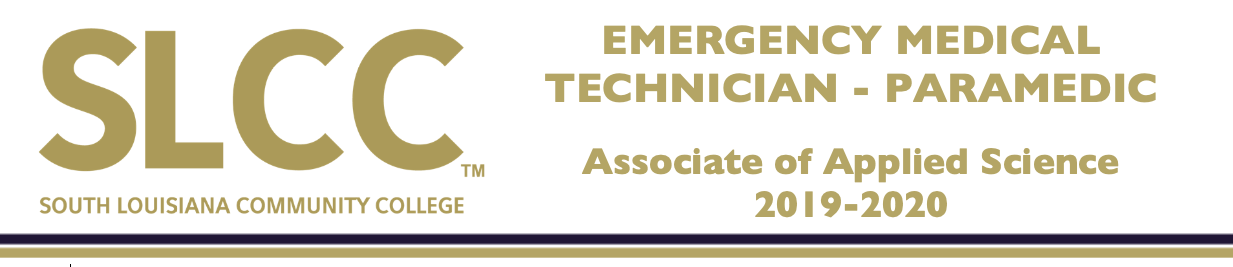 A grade of “C” or higher is required in all courses.DEGREE NOTES:1 Choose from General Education courses: Anthropology (ANTH), Criminal Justice (CJUS), Economics (ECON), Geography (GEOG), Political Science (POLI), Psychology (PSYC), or Sociology (SOCI).2 Choose from General Education courses: History (HIST), English (ENGL 2XXX) except ENGL 2045 and 2070, or Communications (CMCN) except CMCN 1170, 1270, and 2145.3 Choose from General Education courses: Biology (BIOL), Chemistry (CHEM), Environmental Science (ENSC), Geology (GEOL), Physical Science (PHSC), or Physics (PHYS).This degree plan is an academic planning resource. The applicable edition of the college catalog is the official source for all degree requirements. The college reserves the right to change, modify, or alter this resource without notice.  The college strongly encourages students to consult their advisors for questions regarding degree completion.  OAA5/19SEMESTER 1 - Pre-RequisitesEMSE 1101 Basic Emergency Care6 CreditsSemester Taken:  Grade Earned:EMSE 1201 Basic Clinical & Field Internship4 CreditsSemester Taken:  Grade Earned:CTC Emergency Medical Technician EMSE 2201 Anatomy and Physiology for Paramedics5 CreditsSemester Taken:  Grade Earned:TOTAL SEMESTER CREDITS TOTAL SEMESTER CREDITS 15NREMT Certification required to continue to the second semester of the program.NREMT Certification required to continue to the second semester of the program.SEMESTER 2 ENGL 1010Rhetoric and Composition3 CreditsSemester Taken:  Grade Earned:EMSE 2011 Introduction to Advanced Care I 3 CreditsSemester Taken:  Grade Earned:EMSE 2021 Introduction to Advanced Care II 4 CreditsSemester Taken:  Grade Earned:EMSE 2040 Medical Emergencies I4 CreditsSemester Taken:  Grade Earned:EMSE 2091 Clinical Experience 1 CreditSemester Taken:  Grade Earned:EMSE 2120 Field Internship I1 CreditSemester Taken:  Grade Earned:TOTAL SEMESTER CREDITS 16SEMESTER 3 EMSE 2051 Medical Emergencies II2 CreditsSemester Taken:  Grade Earned:EMSE 2061 Trauma2 CreditsSemester Taken:  Grade Earned:EMSE 2071 Special Populations2 CreditsSemester Taken:  Grade Earned:EMSE 2081 Operations2 CreditsSemester Taken:  Grade Earned:EMSE 2101 Clinical Experience II3 CreditsSemester Taken:  Grade Earned:EMSE 2130Field Internship II1 CreditSemester Taken:  Grade Earned:Social/Behavioral Science see note 13 CreditsSemester Taken:  Grade Earned:TOTAL SEMESTER CREDITS 15SEMESTER 4 MATH 1105College Algebra3 CreditsSemester Taken:  Grade Earned:EMSE 2110Clinical Experience III2 CreditsSemester Taken:  Grade Earned:EMSE 2141 Field Internship III2 CreditsSemester Taken:  Grade Earned:EMSE 2151 Capstone4 CreditsSemester Taken:  Grade Earned:Humanities see note 23 CreditsSemester Taken:  Grade Earned:Natural/Physical Science see note 3   3 CreditsSemester Taken:  Grade Earned:TOTAL SEMESTER CREDITS 17Associate of Applied Science - Emergency Medical Technician - Paramedic TOTAL DEGREE CREDITS Associate of Applied Science - Emergency Medical Technician - Paramedic TOTAL DEGREE CREDITS 63